WORKSHOP LIST SEPTEMBER 2021 - MAY 2022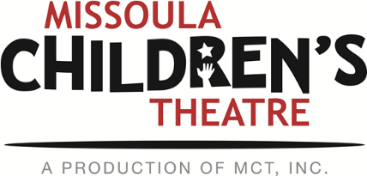 Three workshops are included in the cost of your residency. You may purchase extra workshops, beyond the three included, at the rate listed on your contract. Workshops last approximately 45 minutes. We prefer to conduct workshops on Tuesday, Wednesday and/or Thursday.  Due to our continued dedication to a quality educational experience for each child, the maximum number of participants will be strictly enforced.TITLEDESCRIPTIONGrades and CapacityCreative DramaticsThis workshop allows young students to use their imagination to transform a story into a play, learning the importance of focus, the development of character, and the use of pantomime. Grades K-230 studentsActingThe basic tools of an actor’s trade - observation, memorization, concentration, and imagination are presented and explored in an entertaining manner.  The students participate in a variety of fun exercises, learning to apply the actor’s tools to both performing and everyday life.Grades K-230 studentsGrades 3-1260 studentsMaximum numbers based on city/county/state/CDC guidelines.We ask that one representative from your organization be available during the workshop.Workshop content will be tailored to the chosen age group and is most effective when limiting the age range of the participants to three or four grade levels within a particular session (i.e. K-2, 3-5, 6-8 and 9-12).  MimePeople communicate with each other in many ways. Much of that communication is done without ever needing to speak. See how isolations, illusions, key gestures, and body language are all used to tell a story. Grades K-230 studentsGrades 3-1260 studentsMaximum numbers based on city/county/state/CDC guidelines.We ask that one representative from your organization be available during the workshop.Workshop content will be tailored to the chosen age group and is most effective when limiting the age range of the participants to three or four grade levels within a particular session (i.e. K-2, 3-5, 6-8 and 9-12).  ImprovParticipation and teamwork are emphasized as the students learn to act without a script. This workshop can be geared to all skill levels of students from beginners to more experienced performers.Grades K-230 studentsGrades 3-1260 studentsMaximum numbers based on city/county/state/CDC guidelines.We ask that one representative from your organization be available during the workshop.Workshop content will be tailored to the chosen age group and is most effective when limiting the age range of the participants to three or four grade levels within a particular session (i.e. K-2, 3-5, 6-8 and 9-12).  Behind the ScenesMost people don’t get to see what happens before the curtain rises. This workshop explains how the process of role-play helps to increase communication skills and teaches constructive group dynamics.Grades K-230 studentsGrades 3-1260 studentsMaximum numbers based on city/county/state/CDC guidelines.We ask that one representative from your organization be available during the workshop.Workshop content will be tailored to the chosen age group and is most effective when limiting the age range of the participants to three or four grade levels within a particular session (i.e. K-2, 3-5, 6-8 and 9-12).  